Directions to Hunters Lane High SchoolFrom Nashville:
-Head north on I-65-Take exit 92 for TN-45 W – travel .3 miles-Turn left onto TN-45 W/W Old Hickory Blvd – travel 1.1 miles-Turn right onto Dickerson Rd – travel .6 miles-Take the first left onto Hunters Ln -The school is located on the rightFrom North of Nashville:-Head south on I-65-Take exit 92 for TN-45/Old Hickory Blvd toward Madison – travel .3 miles-Turn right onto TN-45 W/W Old Hickory Blvd – travel .9 miles-Turn right onto Dickerson Rd – travel .6 miles-Take the first left onto Hunters Ln -The school is located on the right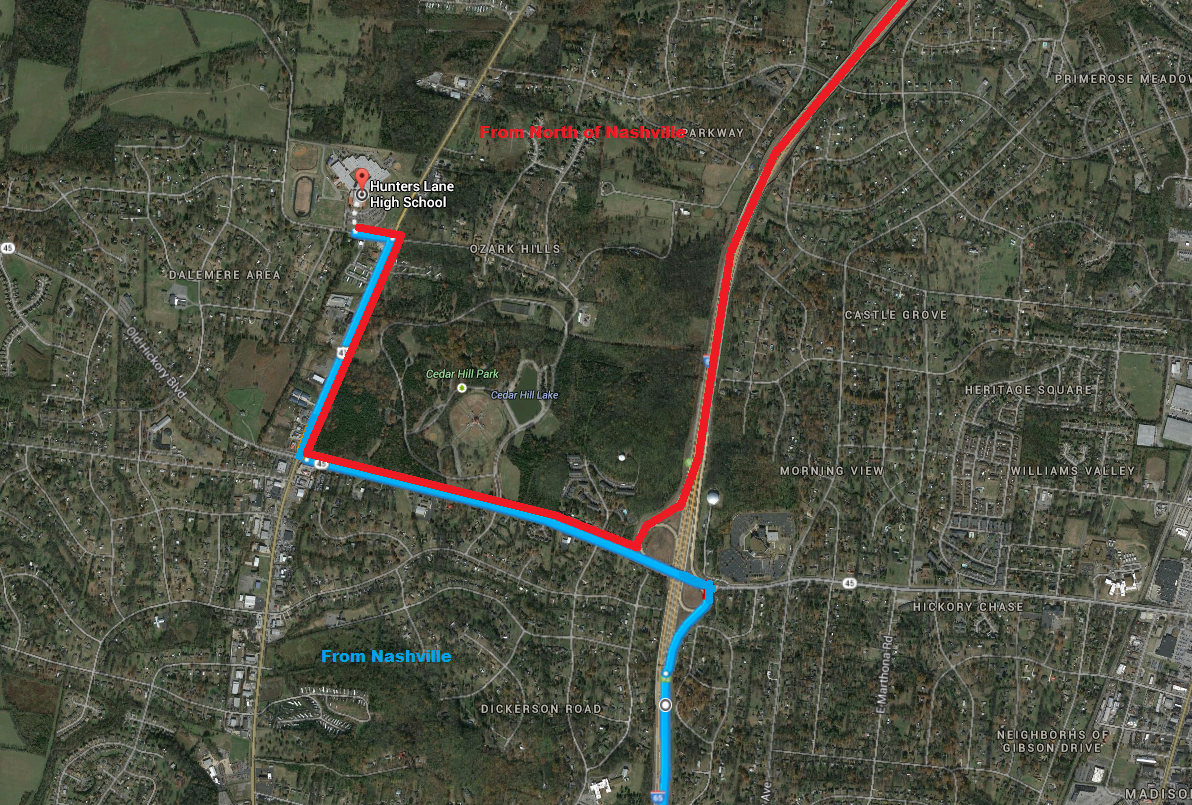 